28.10.2021                                                                        Учебная группа: 2ТМПреподаватель Черномордик Анна ЕвгеньевнаОП.03 Электротехника и электроникаТема 2.7 Работа и мощность тока. Баланс мощностей..Лекция № 20Цель занятия: Усвоить основные понятия по изучаемой теме.Задачи занятия: уметь применять полученные знания для решения ситуационные задач.Задание студентам: 1.Записать в тетрадь и самостоятельно проработать лекцию несколько раз.2. По учебнику И.А. Данилов, П.М. Иванов. Общая электротехника с основами электроники, Высшая школа, 2005 § 2.9 стр. 50-52 (скачать в интернете учебник, если не найдете, напишите мне - я Вам пришлю по               e-mail)3. Ответить на карточку 2.7 стр. 524. Решить задачу.  Фотографию конспекта и выполненное домашнее задание прислать на электронный адрес kabinet1218@gmail.com в срок            до 08.00 29.10.2021г.План:Работа и мощность тока.Баланс мощностей.Литература:Основные источники:1. И. А. Данилов, П.М. Иванов. Общая электротехника с основами электроники, Высшая школа, 1989.2. Общая электротехника с основами электроники. Учебник для техникумов В.А.. Гаврилюк, Б.С. Гершунский, А.В. Ковальчук, ЮА. Куницкий - Киев: Высшая школа. Главное издательство, 1980.3. Т.Ф. Березкина Задачник по общей электротехнике с основами электроники - М.: Высшая школа, 1983.Дополнительные источники: 1. И. Федотов, Основы электроники, Москва, «Высшая школа», 1990.2. Общая электротехника с основами электроники, Усс Л.В., Красько А.С., Климович Г.С., 1990.Вопрос № 1 Работа и мощность токаЭлектрический ток, проходя по проводникам, совершает вполне определенную работу, при этом источник тока затрачивает электрическую энергию, которая превращается в какой-либо другой вид энергии - тепловую, механическую и другую.  Работа, совершаемая электрическим полем при перемещении положительного заряда Q вдоль неразветвленного участка электрической цепи, не содержащего источников электрической энергии, равна произведению этого заряда на напряжение U между концами участка:                      А = Q*U. При равномерном движении заряда в течение времени t, т.е. при постоянном токе, заряд Q=I*t и работа А=U*I*tДля оценки энергетических условий важно знать, сколь быстро совершается работа, т.е. определить мощность Р = U*I.Т.е. работа электрического тока в цепи и затраченная при этом электрическая энергия определяются произведением напряжения на зажимах цепи на величину проходящего в ней тока и на время прохождения этого тока в цепи.За единицу работы и, следовательно, электрической энергии принят джоуль, который представляет собой работу, совершаемую электрическим током в 1 А при напряжении в 1 В в течении 1 сек. Работу в 1 джоуль принято называть также ватт-секундой.Таким образом, работа тока – это энергия, которая выделяется при прохождении тока по проводнику. Работа электрического тока равна произведению напряжения, тока и времени. Работа электрического тока измеряется в Вт· сек, кВт· час, (kW · h )А = U · I  · t , [Вт · сек ].1 кВт · ч = 3600000 Вт · секМощностью электрического тока называется его работа, совершаемая в одну секунду.Обозначив мощность электрического тока через Р, получим 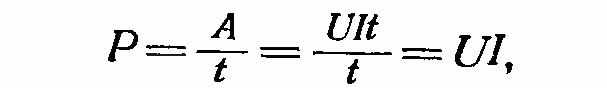 Т.е. мощность, развиваемая электрическим током в цепи, равна произведению напряжения на величину тока, протекающего в цепи.Заменив в полученной формуле U на  Ir, получим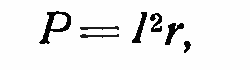 т.е. мощность, развиваемая током в цепи, равна произведению тока в квадрате на сопротивление цепи.Величина, характеризующая скорость, с которой механическая или другая энергия преобразуется в источнике в электрическую, называется мощностью генератора:Pг = A / t = E*I*t / t = E*IВеличина, характеризующая скорость, с которой происходит преобразование электрической энергии во внешних участках цепи в другие виды энергии, называется мощностью потребителя:P1 = A1 / t = U*I*t / t = U*IМощность, характеризующая непроизводительный расход электрической энергии, например на тепловые потери внутри генератора, называется мощностью потерь:Po = (A - A1) / t = Uo*I*t / t = Uo*IПо закону сохранения энергии мощность генератора равна сумме мощностей; потребителей и потерь:Pг = P1 + PoЗа единицу измерения мощности принят ватт (обозначение Вт), т. е.            1 Вт = Дж/с = В-АВатт - это мощность электрического тока в один ампер при напряжении в один вольт.Единица измерения мощности находится из формулы P = A / t = дж/сек.Для измерения мощности на практике применяется прибор прямого отсчета — ваттметр. Он имеет две измерительные цепи (и две обмотки) — цепь тока, включаемую последовательно с объектом измерения (как амперметр), и цепь напряжения, включаемую параллельно этому объекту (как вольтметр). При постоянном токе мощность часто определяется на основании показаний амперметра и вольтметра, но при переменном токе ваттметр необходим.Мощность в электрических цепях может быть найдена и при помощи других формул:P = UI = I2R = U2G.Электрический ток развивает мощность в один ватт, если он ежесекундно совершает работу, равную одному джоулю.Более крупными единицами мощности являются гектоватт                        1 гВт = 100 Вт и киловатт - 1 кВт = 103 Вт.Примечание. При включении в бытовую электрическую сеть напряжением 220В электрического прибора мощностью в 1 кВт в цепи протекает ток около 4,5 А.Таким образом, мощность – это работа (энергия), совершенная (выделенная) за единицу времени:   P = А/t                          Электрическая мощность равна произведению напряжения на силу тока. P = U · I , [Вт, W ], (Ватт)Вопрос № 2 Баланс мощностейПри протекании тока по сопротивлению в нем выделяется тепло. На основании закона сохранения энергии: количество теплоты, выделяющейся в единицу времени в сопротивлении схемы, должно равняться энергии, доставляемой за тоже время источниками питания. Или другими словами: Для любой электрической цепи сумма мощностей Ри, развиваемая источниками электрической энергии, равна сумме мощностей Рп, расходуемых в приемниках энергии:где- алгебраическая сумма; слагаемое положительно, если направления действия ЭДС Еk и соответствующего тока Ik совпадают, в противном случае слагаемое отрицательно;       - алгебраическая сумма; положительны те слагаемые, для которых напряжение на источнике тока Uk и его ток Jл  совпадают по направлению (Uk определяется расчетом цепи внешней по отношению к зажимам источника тока);        – арифметическая сумма всех сопротивлений на квадрат токов, по ним протекающим.При учете внутренних сопротивлений Rвн источников Ри уменьшается на мощность потерь .Рисунок 1 – Схема цепи с источником токаТаким образом, в любой электрической цепи должен соблюдаться энергетический баланс - баланс мощностей: алгебраическая сумма мощностей всех источников энергии (в частности, источников тока и источников ЭДС) равна арифметической сумме мощностей всех приемников энергии (в частности, резистивных элементов):Рист = Рпотр + ΔΡгде ΔΡ - потери мощностиЕсли источников и потребителей несколько, тогда формула баланса мощностей будет иметь вид ΣРист = ΣРпотр + ΔΡПример: Для схемы рисунка 2 по законам Кирхгофа определить токи во всех ветвях и составить баланс мощностей.Дано: E1=15 В, Е2 =70 В, Е3 =5 ВВнутренние сопротивления источников ЭДС: r10=r20=1 Ом;  r30=2 ОмСопротивления в схеме: R1=5 Ом, R2=4 Ом, R3=8 Ом, R4=2,5 Ом,        R5=15 ОмРисунок 2 – Схема исходной электрической цепиРешение: в схеме 5 ветвей: bfa, ab, adc, bc, ac . Число узлов равно трем: а, b, с.1. Число независимых уравнений, составляемых по 1-му закону Кирхгофа равно Nузлов -1= У=3-1=2.2. Число независимых уравнений, составляемых по 2-му закону Кирхгофа равно  Nветвей –У –Nс источниками тока= 5-2-0=3.3. Общее число уравнений (система уравнений) будет состоять из 3+2=5 уравнений.4. Выбираем положительные направления токов и обозначаем их на схеме стрелками.5. Выбираем направление обхода 3-х контуров (см.п.2 – три уравнения по 2-му закону Кирхгофа).6. Составляем уравнения по 1-му закону Кирхгофа (в п.2 мы подсчитали, что их количество должно равняться 2):для узла а: ;  для узла в:  .7. По 2-му закону Кирхгофа составляем три уравнения для контуров. При этом учитываем внутренние сопротивления реальных источников ЭДС:контур I: контур II: контур III: .8. Подставляем числовые значения в уравнения, получаем систему уравнений:Решая систему, получим: Ток I4 в действительности направлен в другую сторону. Обозначим его I4′ – это полученное в результате расчета реальное направление тока.При проверке баланса мощностей имеем в виду, что если истинное направление тока I совпадает с направлением ЭДС, то ЭДС является источником энергии, если не совпадает, то ЭДС – потребитель энергии.Все сопротивления,  как внешние, так и внутренние Rвн источников являются потребителями.  Баланс мощностей для нашей схемы: 	подставляем числовые значения:15*5+7*8-5*1=52*6+82*5+12*10+62*2,5+22*15Получаем 630 Вт=630 Вт. Таким образом, баланс мощностей для данной схемы соблюдается.    Задача для самостоятельного рассмотренияОпишите простейшую электрическую цепь (рис. 1), в которой в источниках  ЭДС происходит генерация электрической энергии, в элементах с сопротивлениями R1, R2, R3 электрическая энергия преобразуется в тепловую, то есть эти элементы потребляют электрическую энергию.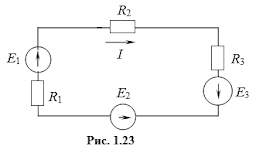 Рисунок 1,